PRIJAVA ZA DODJELU POTPORE ZA PODUZETNIKE POČETNIKE(obrazac MSP-PPP / 2017)OPĆI PODACI O PODNOSITELJU ZAHTJEVA  PLANIRANI ADMINISTRATIVNI TROŠKOVI  PLANIRANI TROŠKOVI ULAGANJA Prijavi prilažem:Poduzetnici koji planiraju otvoriti poslovni subjekt – Opis poduzetničke ideje sa Poslovnim planom 1.a.  Poduzetnici koji su otvorili subjekt do 12 mjeseci prije Prijave :- Presliku Obrtnice ili Rješenja o upisu u obrtni registar, a pravne osobe presliku Rješenja o upisu u sudski registar sa datumom početka rada2. Potvrdu Grada Novske o nepostojanju duga prema Gradu;3. Potvrda Porezne uprave o nepostojanju duga prema državnom proračunu4. Obostranu presliku: osobne iskaznice ili potvrdu o prebivalištu;5. Presliku žiro računa s pripadajućim IBAN brojem;6. Presliku Ponuda/ili  Računa sa specifikacijom troškova i planiranim sredstvima za:a) troškovi otvaranja (administrativni troškovi: upis u Registar, Obrtnica, Prijava početka rada, rješenje o MTU,       troškovi Javnog bilježnika, sudska naknada za registraciju i izrada pečata) i b) troškovi ulaganja (nabava opreme/strojeva potrebnih za obavljanje djelatnosti, adaptacija i/ili prilagodba     prostora za obavljanje djelatnosti, nabava informatičke opreme);7. Izjava o poreznoj obvezi8. Izjava da u razdoblju do 5 godina unazad nisu zatvorile/ odjavile ili poslovni subjekt  prenijele na drugu osobu9. Izjava o korištenim potporama male vrijednosti10. Izjava prijavitelja o nepostojanju dvostrukog financiranja11. Izjava o nepostojanju duga prema zaposlenicima.Ispunio i za točnost podataka pod materijalnom i kaznenom odgovornošću odgovara:Ime i prezime: ________________________Potpis : _______________________Mjesto i datum:_____________________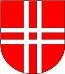 GRAD NOVSKAUpravni odjel za gospodarstvo, poljoprivredu, komunalni sustav i prostorno uređenjeTrg dr. Franje Tuđmana 2, 44 330 Novskatel: 691 528, fax: 691 518, www.novska.hr1.1. Naziv obrta / tvrtke  VlasnikBroj zaposlenih 33na313131.12.2015.Planirani broj novozaposlenih:Planirani broj novozaposlenih:Planirani broj novozaposlenih:Planirani broj novozaposlenih:Planirani broj novozaposlenih:Planirani broj novozaposlenih:Planirani broj novozaposlenih:Planirani broj novozaposlenih:Planirani broj novozaposlenih:1.2. Adresa sjedište obrta / tvrtke :Mjesto, ulica i broj:Mjesto, ulica i broj:Mjesto, ulica i broj:Mjesto, ulica i broj:Mjesto, ulica i broj:Mjesto, ulica i broj:Mjesto, ulica i broj:Mjesto, ulica i broj:Mjesto, ulica i broj:Mjesto, ulica i broj:Mjesto, ulica i broj:Mjesto, ulica i broj:Mjesto, ulica i broj:Mjesto, ulica i broj:Mjesto, ulica i broj:Mjesto, ulica i broj:Mjesto, ulica i broj:Mjesto, ulica i broj:Mjesto, ulica i broj:Mjesto, ulica i broj:Mjesto, ulica i broj:Mjesto, ulica i broj:Mjesto, ulica i broj:Mjesto, ulica i broj:Mjesto, ulica i broj:Mjesto, ulica i broj:1.2. Adresa sjedište obrta / tvrtke :Poštanski broj i mjesto:Poštanski broj i mjesto:Poštanski broj i mjesto:Poštanski broj i mjesto:Poštanski broj i mjesto:Poštanski broj i mjesto:Poštanski broj i mjesto:Poštanski broj i mjesto:Poštanski broj i mjesto:Poštanski broj i mjesto:Poštanski broj i mjesto:Poštanski broj i mjesto:Poštanski broj i mjesto:Poštanski broj i mjesto:Poštanski broj i mjesto:Poštanski broj i mjesto:Poštanski broj i mjesto:Poštanski broj i mjesto:Poštanski broj i mjesto:Poštanski broj i mjesto:Poštanski broj i mjesto:Poštanski broj i mjesto:Poštanski broj i mjesto:Poštanski broj i mjesto:Poštanski broj i mjesto:Poštanski broj i mjesto:1.2. Adresa sjedište obrta / tvrtke :Grad / Općina:Grad / Općina:Grad / Općina:Grad / Općina:Grad / Općina:Grad / Općina:Grad / Općina:Grad / Općina:Grad / Općina:Grad / Općina:Grad / Općina:Grad / Općina:Grad / Općina:Grad / Općina:Grad / Općina:Grad / Općina:Grad / Općina:Grad / Općina:Grad / Općina:Grad / Općina:Grad / Općina:Grad / Općina:Grad / Općina:Grad / Općina:Grad / Općina:Grad / Općina:1.2. Adresa sjedište obrta / tvrtke :Telefon / mob:Telefon / mob:Telefon / mob:Telefon / mob:Telefon / mob:Telefon / mob:Telefon / mob:Telefon / mob:Telefon / mob:Telefon / mob:Telefon / mob:Telefon / mob:Telefon / mob:Telefon / mob:Telefon / mob:Telefon / mob:Telefon / mob:Telefon / mob:Telefon / mob:Telefon / mob:Telefon / mob:Telefon / mob:Telefon / mob:Telefon / mob:Telefon / mob:Telefon / mob:1.2. Adresa sjedište obrta / tvrtke :E - pošta:E - pošta:E - pošta:E - pošta:E - pošta:E - pošta:E - pošta:E - pošta:E - pošta:E - pošta:E - pošta:E - pošta:E - pošta:E - pošta:E - pošta:E - pošta:E - pošta:E - pošta:E - pošta:E - pošta:E - pošta:E - pošta:E - pošta:E - pošta:E - pošta:E - pošta:1.3. Upisan je u Obrtni registar (MBO):1.3. Upisan je u Obrtni registar (MBO):1.3. Upisan je u Obrtni registar (MBO):1.3. Upisan je u Obrtni registar (MBO):1.3. Upisan je u Obrtni registar (MBO):1.3. Upisan je u Obrtni registar (MBO):1.3. Upisan je u Obrtni registar (MBO):1.3. Upisan je u Obrtni registar (MBO):1.3. Upisan je u Obrtni registar (MBO):1.4. OIB1.4. OIB1.4. OIB1.4. OIB1.4. OIB1.4. OIB1.4. OIB1.4. OIB1.4. OIB1.4. OIB1.4. OIB1.4. OIB1.4. OIB1.4. OIB1.4. OIB1.4. OIB1.4. OIB1.4. OIBDatum početka rada:Datum početka rada:Datum početka rada:Datum početka rada:Datum početka rada:Datum početka rada:Datum početka rada:Datum početka rada:Datum početka rada:1.5. Naziv banke:1.5. Naziv banke:1.5. Naziv banke:1.5. Naziv banke:1.5. Naziv banke:1.5. Naziv banke:1.5. Naziv banke:1.5. Naziv banke:1.5. Naziv banke:1.5. Naziv banke:1.5. Naziv banke:1.5. Naziv banke:1.5. Naziv banke:1.5. Naziv banke:1.5. Naziv banke:1.5. Naziv banke:1.5. Naziv banke:1.5. Naziv banke:1.5. Naziv banke:1.5. Naziv banke:1.5. Naziv banke:1.5. Naziv banke:1.5. Naziv banke:1.5. Naziv banke:1.5. Naziv banke:1.5. Naziv banke:1.5. Naziv banke:1.6. IBANHR1.7. Vrsta djelatnosti (djelatnost prema NKD 2007)OPIS TROŠKA / specifikacija IZNOS U HRK ( bez PDV)IZNOS U HRK( sa PDV)UKUPNOOPIS ULAGANJA/ specifikacija IZNOS U HRK ( bez PDV)IZNOS U HRK( sa PDV)UKUPNO